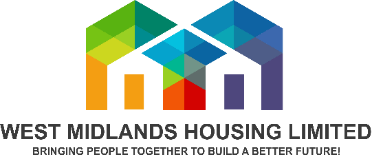 Please complete this form as fully as possible and email back to;info@westmidlandshousing.co.uk Our Placements Team will aim to get back to you as soon as possible. Alternatively, please feel free to call our Office on 0121 684 0059 or 079 77 11 55 20 to speak to our Placements Officer directly. Thank You.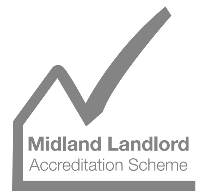 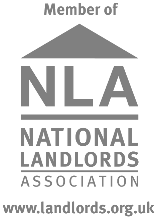     DISCLOSUREI agree that the information contained in this referral form is true and accurate to the best of my knowledge and I consent to it being used by West Midlands Housing Limited to assess my individual needs, develop my support plan and risk assess suitability for accommodation and tenancy within this organisation. I hereby give my permission for West Midlands Housing limited to obtain further information from relevant agencies which may include, for example, social services, previous landlords, police, probation, benefits agencies, housing benefit, for the duration of my receipt of the service. This will include a Police check being undertaken by the Supported Housing Providers. I understand this may mean the divulging of information covered by the Data protection act 1998 and I consent to the divulging of this information. I also authorise West Midlands Housing Limited to discuss any issues, and act on my behalf, regarding my benefits, Housing Benefits & Support Needs.Applicant DetailsApplicant’s NameKidsKidsCurrent AddressDate of BirthMobile No.Mobile No.N.I NumberNationalityNationalityEmailReason for ReferralEthnicityReligion:Religion:Bank AccountYESNONotes:IncomeYESNONotes:Immigration Details Current StatusAny Further DetailsFunding DetailsAmount (per Week)Length of Funding Subsistence PaymentsLength of FundingWill be paid byFunding Agreed byInvoice to be emailed toSUPPORT NEEDSTYPE OF SUPPORTY/NY/NFURTHER DETAILSFURTHER DETAILSAt Risk of Domestic AbuseHomeless & Destitute - Safeguarding measures – provide safe & secure accommodation (Refuge/Hostel Placement), Risk of harm from Perpetrator/Others, Regular Safeguarding Support, etc.Accessing Public Funds & Legal AdviceSupport with Benefits Claims, Legal/Safeguarding Advice, non-molestation order, Supporting Letters, Accessing Legal Aid, Apply for NI Number, Create Bank A/C, Create Email Address, Webmail Support, etc.Mental HealthHelp to manage Trauma of Domestic Violence & Abuse, Developing Self-esteem & interpersonal skills, Monitor Risk of Self-Harm, accessing treatment, managing emotional & mental health, provide Emotional Support, reduce feelings of social isolation, etc.Register with Local ServicesAccess to Health services (GP, Dentist, Opticians), Increase Social and Community Networks, Getting involved in activities, for example, Women’s Only Gyms/Swimming, feeling more involved, help to find other help, etc.Finance/Budgeting SupportFood Parcels, Help to Manage Low income, Budgeting Support Sessions to reduce debt and bank charges, Ability to manage £ better, Deteriorating financial position, etc.Cultural/Faith/Diversity SupportHelp with language barriers to effect integrationinto the wider community, Register with ESOL Course, build support networks in the community, etc.Social/Leisure/RelationshipsAccess to social activities, support to improve family ties & the wider community, feeling more involved, etc.Develop Independent Living Skills Developing household skills, Increased feelings of being more independent, prompting to maintain Tenancy, Ability to keep home safe & secure, etc.Empowering Vulnerable PeopleBuilding confidence, developing personal competence, Increased knowledge, Increased feeling of being less reliant, developing problem solving skills, etc.Health & Well-being Ability to manage a healthy lifestyle, Increased confidence, improved quality of life, skills to eat healthily, ability to manage health and well-being, ability to manage personal hygiene, Ability to manage on-going health problems, etc.Employment & TrainingSupport to gain employment (CV, Voluntary work, etc.), help with sourcing education/training services and college courses, etc.Learning Difficulties IssuesLiteracy, Language, Numeracy support, Refer to relevant colleges/Agencies, etc.Move to Independent LivingHelp with managing tenancy & accommodation, completing/submitting Council Housing Application, Sourcing and maintaining a suitable home, etc.Alcohol & Substance MisuseOn-going issues with drug & alcohol, accessing drug & Alcohol services, Referral to relevant agencies, networks & Support groups to address Offending Behaviour, etc.Other(Please specify support needs)RISK ASSESSMENTPotential Risk AreaPotential Risk AreaPotential Risk AreaLOWMEDHIGHFURTHER DETAILSAt Risk - Domestic AbuseAt Risk - Domestic AbuseAt Risk - Domestic AbuseMental Health – Trauma/Depression/etc. Mental Health – Trauma/Depression/etc. Mental Health – Trauma/Depression/etc. Hazard from Others (partner/family/friends/known associates)Hazard from Others (partner/family/friends/known associates)Hazard from Others (partner/family/friends/known associates)Risk of Self-neglect/Self-Harm/SuicideRisk of Self-neglect/Self-Harm/SuicideRisk of Self-neglect/Self-Harm/SuicideAnger Management Issues (Threatening Acts, Violence, Aggressive Behaviour)Anger Management Issues (Threatening Acts, Violence, Aggressive Behaviour)Anger Management Issues (Threatening Acts, Violence, Aggressive Behaviour)ArsonArsonArsonSex OffencesSex OffencesSex OffencesCriminal Acts/Police or Court InvolvementCriminal Acts/Police or Court InvolvementCriminal Acts/Police or Court InvolvementSubstance Abuse (Alcohol, Drugs, Other)Substance Abuse (Alcohol, Drugs, Other)Substance Abuse (Alcohol, Drugs, Other)Other(Please specify)Other(Please specify)Other(Please specify)APPLICANT NAME:APPLICANT SIGNATURE:DATE: